导师简介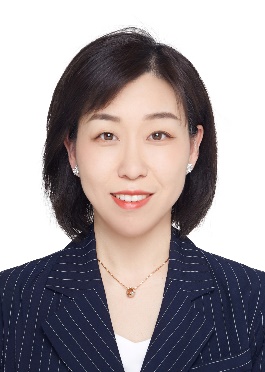 姓    名李  丽性    别女学    历研究生职    称研究员导师类别硕士生导师所属部门中药炮制研究中心研究方向中药炮制与质量评价电子邮箱Lili7755@163.com导师简介国家中医药管理局中药炮制重点学科后备学科带头人，第六批全国老中医药专家学术经验继承人，中国民族医药协会理事。主要从事中药炮制、中药质量评价等领域的科研工作。在建立以多指标、多有效成分定量结合指纹图谱定性开展中药单、复方的质量评价模式、建立以加热炮制和配伍炮制为代表的炮制理论研究模式、建立基于炮制与药性相关性的炮制原理研究模式、建立基于炮制原理的传统经验与现代技术相结合的饮片分级质量评价模式、构建区域性专业化饮片生产模式和中药材与饮片产地炮制加工一体化生产模式等方面进行了大量有益的探索。作为项目负责人主持国家自然基金项目2项，中医药行业科研专项1项，中国中医科学院科技创新工程重大专项1项；院级自选课题3项，国家工程实验室项目1项；作为分项目负责人或项目执行负责人完成国家自然基金、中医药行业科研专项、科技部基础性科研专项等20余项。获得中华中医药学会科学技术一等奖2项（第2名，第5名）、二等奖1项（第3名）；中国民族医药协会一等奖2项（第1名，第2名）；中国中医科学院科学技术二等奖3项（第1名，第2名，第3名）、三等奖2项（第2名，第3名）。获得发明专利授权1项（第2发明人）。作为国家中医药管理局中药炮制重点学科后备学科带头人，围绕学科建设目标及重点研究方向积极开展科研工作，在学科带头人的组织下，先后向科技部、国家中医药管理局提出项目建议7项，已获得立项3项。近五年发表研究论文50篇，SCI收录10篇。作为主编，出版著作5部，作为副主编出版著作4部。积极参与学科人才培养，承担中药炮制学研究生教学任务，培养及协助团队培养硕士研究生12人，协助培养博士后1人。国家中医药管理局中药炮制重点学科后备学科带头人，第六批全国老中医药专家学术经验继承人，中国民族医药协会理事。主要从事中药炮制、中药质量评价等领域的科研工作。在建立以多指标、多有效成分定量结合指纹图谱定性开展中药单、复方的质量评价模式、建立以加热炮制和配伍炮制为代表的炮制理论研究模式、建立基于炮制与药性相关性的炮制原理研究模式、建立基于炮制原理的传统经验与现代技术相结合的饮片分级质量评价模式、构建区域性专业化饮片生产模式和中药材与饮片产地炮制加工一体化生产模式等方面进行了大量有益的探索。作为项目负责人主持国家自然基金项目2项，中医药行业科研专项1项，中国中医科学院科技创新工程重大专项1项；院级自选课题3项，国家工程实验室项目1项；作为分项目负责人或项目执行负责人完成国家自然基金、中医药行业科研专项、科技部基础性科研专项等20余项。获得中华中医药学会科学技术一等奖2项（第2名，第5名）、二等奖1项（第3名）；中国民族医药协会一等奖2项（第1名，第2名）；中国中医科学院科学技术二等奖3项（第1名，第2名，第3名）、三等奖2项（第2名，第3名）。获得发明专利授权1项（第2发明人）。作为国家中医药管理局中药炮制重点学科后备学科带头人，围绕学科建设目标及重点研究方向积极开展科研工作，在学科带头人的组织下，先后向科技部、国家中医药管理局提出项目建议7项，已获得立项3项。近五年发表研究论文50篇，SCI收录10篇。作为主编，出版著作5部，作为副主编出版著作4部。积极参与学科人才培养，承担中药炮制学研究生教学任务，培养及协助团队培养硕士研究生12人，协助培养博士后1人。国家中医药管理局中药炮制重点学科后备学科带头人，第六批全国老中医药专家学术经验继承人，中国民族医药协会理事。主要从事中药炮制、中药质量评价等领域的科研工作。在建立以多指标、多有效成分定量结合指纹图谱定性开展中药单、复方的质量评价模式、建立以加热炮制和配伍炮制为代表的炮制理论研究模式、建立基于炮制与药性相关性的炮制原理研究模式、建立基于炮制原理的传统经验与现代技术相结合的饮片分级质量评价模式、构建区域性专业化饮片生产模式和中药材与饮片产地炮制加工一体化生产模式等方面进行了大量有益的探索。作为项目负责人主持国家自然基金项目2项，中医药行业科研专项1项，中国中医科学院科技创新工程重大专项1项；院级自选课题3项，国家工程实验室项目1项；作为分项目负责人或项目执行负责人完成国家自然基金、中医药行业科研专项、科技部基础性科研专项等20余项。获得中华中医药学会科学技术一等奖2项（第2名，第5名）、二等奖1项（第3名）；中国民族医药协会一等奖2项（第1名，第2名）；中国中医科学院科学技术二等奖3项（第1名，第2名，第3名）、三等奖2项（第2名，第3名）。获得发明专利授权1项（第2发明人）。作为国家中医药管理局中药炮制重点学科后备学科带头人，围绕学科建设目标及重点研究方向积极开展科研工作，在学科带头人的组织下，先后向科技部、国家中医药管理局提出项目建议7项，已获得立项3项。近五年发表研究论文50篇，SCI收录10篇。作为主编，出版著作5部，作为副主编出版著作4部。积极参与学科人才培养，承担中药炮制学研究生教学任务，培养及协助团队培养硕士研究生12人，协助培养博士后1人。国家中医药管理局中药炮制重点学科后备学科带头人，第六批全国老中医药专家学术经验继承人，中国民族医药协会理事。主要从事中药炮制、中药质量评价等领域的科研工作。在建立以多指标、多有效成分定量结合指纹图谱定性开展中药单、复方的质量评价模式、建立以加热炮制和配伍炮制为代表的炮制理论研究模式、建立基于炮制与药性相关性的炮制原理研究模式、建立基于炮制原理的传统经验与现代技术相结合的饮片分级质量评价模式、构建区域性专业化饮片生产模式和中药材与饮片产地炮制加工一体化生产模式等方面进行了大量有益的探索。作为项目负责人主持国家自然基金项目2项，中医药行业科研专项1项，中国中医科学院科技创新工程重大专项1项；院级自选课题3项，国家工程实验室项目1项；作为分项目负责人或项目执行负责人完成国家自然基金、中医药行业科研专项、科技部基础性科研专项等20余项。获得中华中医药学会科学技术一等奖2项（第2名，第5名）、二等奖1项（第3名）；中国民族医药协会一等奖2项（第1名，第2名）；中国中医科学院科学技术二等奖3项（第1名，第2名，第3名）、三等奖2项（第2名，第3名）。获得发明专利授权1项（第2发明人）。作为国家中医药管理局中药炮制重点学科后备学科带头人，围绕学科建设目标及重点研究方向积极开展科研工作，在学科带头人的组织下，先后向科技部、国家中医药管理局提出项目建议7项，已获得立项3项。近五年发表研究论文50篇，SCI收录10篇。作为主编，出版著作5部，作为副主编出版著作4部。积极参与学科人才培养，承担中药炮制学研究生教学任务，培养及协助团队培养硕士研究生12人，协助培养博士后1人。